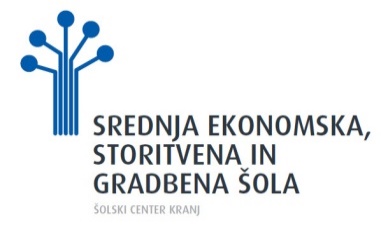 NARAVOSLOVNI  IN  ŠPORTNI DANOgled parka Brdo pri KranjuČETRTEK, 14.4.2016Bodite vremenu primerno oblečeni in obuti  za pohod,s seboj prinesite veliko dobre volje,plačilo bo po opravljeni dejavnosti, na podlagi izdane položnice,naročniki malico dobijo na zbornem mestu, ostali si prehrano priskrbijo sami.Kranj, 5.4.2016Pripravila:							Ravnateljica:Marjeta Potočnik				                Nada Šmid, prof.RAZREDI:1GT(9),2GT(8),3GT(9),1GA(15),1GB(11)DATUM:ČETRTEK 14.4.2016URA:8.30KJE:pred šoloPROGRAM:-pohod do Brda pri Kranju,-kratka predstavitev  v hotelu Brdo    dvorana Elegans,-ogled parka,-delavnice na teme: park, lovišča, voda,-peš nazaj v šolo (okoli 13.00).ORGANIZATOR:Marjeta PotočnikSPREMLJEVALCI:Katja Petelin, Tatjana Božič Ogrin, Boštjan Kavčič